Способ общения для слабовидящих, глухих и  слабослышащих людей   Если Вы испытываете затруднения при восприятии текстовой информации и графических деталей нашего сайта, согласно  Федеральному закону от 24.11.1995 N 181-ФЗ «О социальной защите инвалидов в Российской Федерации», предлагаем Вам воспользоваться стандартным инструментом. 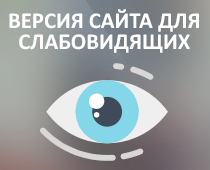    Для применения функции масштабирования: Вам необходимо перейти на интересующую Вас  страницу, затем, удерживая в  нажатом состоянии клавишу «CtrI», нажмите клавишу «+» необходимое количество раз для увеличения масштаба или клавишу «-»  для его уменьшения.            Сочетание«CtrI» + «0» вернет масштаб страницы к исходному значению.По данным Минздрава и Росстата на сегодняшний день в России проживает порядка 220 тыс. инвалидов по слуху. Данная категория граждан часто испытывает трудности в общении. Язык жестов, на котором они общаются, другие обычно не знают. Чтобы понять собеседника, приходиться читать по губам или держать под рукой ручку и бумагу.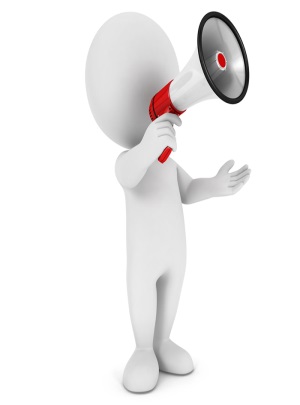 Времена, когда глухие люди были вынуждены общаться исключительно по почте, находясь на расстоянии, друг от друга, давно канули в лету. Технология мобильных приложений позволяют общаться практически со скоростью мысли. Сегодня поисковая система «Яндекс» выпустила экспериментальное приложение, которое частично снимает эту проблему. Называется оно «Разговор: помощь глухим». Приложение предназначено как для глухих и слабослышащих людей так и для тех кто много с ними общается – родственников, друзей, сотрудников организаций, которые возможно занимаются решениями их проблем.Приложение помогает глухим и слабослышащим общаться со знакомыми и незнакомыми людьми — переводя устную речь в текст и обратно. В приложении имеется  набор встроенных фраз на все случаи жизни, который  можно дополнить собственными фразами, а затем использовать их в любой момент. Приложение позволяет распознавать речь собеседника, отображая сказанное им в виде текста на экране мобильного устройства. Так же, чтобы обратиться к человеку, можно просто напечатать свое сообщение и показать ему, развернув сообщение на весь экран, либо воспользоваться функцией озвучивания сообщений, нажав на соответствующую кнопку. Специалист по социальной работе консультативного отделенияВ.В. Чемеригина